Лосева, Наталия Викторовна. Разработка новых видов косметических средств на основе использования продуктов переработки винограда : диссертация ... кандидата технических наук : 05.18.06 / Лосева Наталия Викторовна; [Место защиты: Кубан. гос. технол. ун-т].- Краснодар, 2013.- 191 с.: ил. РГБ ОД, 61 14-5/1855ФГБОУ ВПО «Кубанский государственный технологический университет»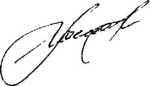 0^014з эо'1 о	j-ja	ПравахрукописиЛОСЕВА Наталия ВикторовнаРАЗРАБОТКА НОВЫХ ВИДОВ КОСМЕТИЧЕСКИХ СРЕДСТВ НА ОСНОВЕ ИСПОЛЬЗОВАНИЯ ПРОДУКТОВ ПЕРЕРАБОТКИВИНОГРАДАСпециальность 05.18.06 — Технология жиров, эфирных масел и парфюмерно-косметических продуктовДиссертация на соискание ученой степени кандидата технических наукНаучный руководитель: доктор технических наук, профессор В.Е. ТарасовКраснодар 2013СОДЕРЖАНИЕВВЕДЕНИЕ	 6 АНАЛИТИЧЕСКИЙ ОБЗОР	 9 Обзор рынка использования биологически и физиологически активных веществ в косметической отрасли	 9 Строение кожи человека	 10 Использование продуктов переработки винограда в косметической отрасли	 14 Промышленная переработка винограда	 15 Характеристика продуктов переработки винограда	 18Биологически и	физиологически	активные	компонентывиноматериалов	 18 Полифенолы	 19 Аминокислоты	 20 Углеводы	 211.6. 4 Липиды	 21 Минеральные вещества	 23 Витамины	 23 Фруктовые кислоты	 25 Характеристика бентонитовых глин	 28 Структура и свойства бентонитовых глин	 28 Применение бентонитовых глин в винодельческой отрасли	 30 Применение бентонитовых глин в косметической отрасли	 30 МЕТОДИЧЕСКАЯ ЧАСТЬ	 32Концептуальное	моделирование	процесса	разработкикосметических продуктов	 34 Характеристика объекта исследования	 36 Методы оценки качества бентонитового осадка и виноматериалов....	39 Метод определения массовой доли влаги в бентонитовом осадке... 39 Метод определения массовой доли сухих и летучих веществ в виноматериале	 39 Метод определения массовой доли экстрактивных веществ в бентонитовом осадке	 40з Метод хроматографического анализа экстрактивных	веществ	43бентонитового осадка	 Метод определения кислотного числа виноматерила	 44 Метод определения относительной плотности виноматериала пикнометрическим методом	 45 Метод определения показателя преломления виноматерила 	46 Метод определения водородного показателя виноматериала 	46 Метод определения витамина Р(рутина) в виноматер нале	 47 Метод определения количества восстанавливающих сахаров в бентонтовом осадке методом Бертрана	 48 Методика определения общего азота в бентонитовом осадке методом Кьельдаля	 51 Количественное определение содержания общего фосфорав виноматериале	 54 Метод определения объемной доли этилового спиртав виноматериале	 56 Спектрофотометрический анализ виноматериала	 57 Методы разработки и производства косметических продуктов для ухода за кожей	 61 Технологический процесс производства косметических продуктовна гелиевой основе	 61 Технологический процесс производства косметических продуктовна эмульсионной основе	 62 Методы определения показателей качества косметических продуктов 62 Методы определения органолептических и физико-химических показателей качества косметических продуктов	 62 Метод определения микроструктуры гелеобразной системы 	65 Методы микробиологического контроля косметических продуктов. 65 Методы определения медико-биологических показателей качества косметических продуктов	 65 Методика анализа потребительских свойств косметических продуктов	 66 Определение очищающего действия маски	 69 Определение отбеливающего действия маски	 69 Определение увлажняющего действия маски	 70 Определение увлажняющего действия косметических средств для ухода за кожей вокруг глаз	 70 Определение свойств снятия отечности косметических средств для ухода за кожей вокруг глаз	 70 Определение свойств устранения потемнений кожи косметических средств для ухода за кожей вокруг глаз	 71 Определение впитываемости косметических средств для уходаза кожей вокруг глаз	 71 Определение липкости средств для ухода за кожей вокруг глаз 	71 Методика различения внешних видов кожи и их состояний	 72 Методы математического моделирования и оптимизации систем на основе применения симплекс решетчатых планов Шеффе	 72 Статистические методы обработки результатов исследований 	763 ЭКСПЕРИМЕНТАЛЬНАЯ ЧАСТЬ	 78 Исследование качественных характеристик бентонитового осадка 	78 Определение органолептических и физико-химических показателей качества бентонитового осадка	 78 Определение липидных компонентов бентонитового осадка	 79 Исследование микроскопической структуры бентонитового осадка.. 81Исследование качественных характеристик виноматериала	 83 Определение органолептических и физико-химических показателей качества виноматериалов	 83 Исследование биологически и физиологически активных компонентов виноматериалов	 84 Микробиологическое исследование виноматериалов	 86Разработка рецептур косметических продуктов для ухода за кожей....	88 Разработка рецептуры косметической маски для ухода за кожей лица	 90 Технология приготовления косметической маски для ухода за кожей лица	 98 Аппаратурное оформление процесса производства косметической маски для ухода за кожей лица	 Оценка качества готового продукта косметической маски для ухода 103 за кожей лица	 Оценка потребительских свойств разработанной косметической маски для ухода за кожей лица	 107 Разработка рецептуры косметического геля для ухода за кожей вокруг глаз	 109 Технология приготовления косметического геля для ухода за кожей вокруг глаз	 119 Аппаратурное оформление процесса производства косметического геля для ухода за кожей вокруг глаз	 121 Оценка безопасности и качества готового продукта косметического геля для ухода за кожей вокруг глаз	 122 Оценка потребительских свойств разработанного косметического геля для ухода за кожей вокруг глаз	 125 Разработка рецептуры косметического крема для ухода за кожей вокруг глаз	 127 Технология приготовления косметического крема для ухода за кожей вокруг глаз	 137 Аппаратурное оформление процесса производства косметического крема для ухода за кожей вокруг глаз	 139 Оценка безопасности и качества готового продукта косметического крема для ухода за кожей вокруг глаз	 140 Оценка потребительских свойств разработанного косметического крема для ухода за кожей вокруг глаз	 142Оценка функциональных свойств косметических продуктов	 1454 ЭКОНОМИЧЕСКАЯ ЧАСТЬ	 150ВЫВОДЫ	 161СПИСОК ЛИТЕРАТУРЫ	 163ПРИЛОЖЕНИЕ	 175ВВЕДЕНИЕСовременное производство косметической продукции имеет тенденцию создания косметических средств на базе широкого использования натурального сырья. Мода на природную косметику обуславливает изучение и исследование новых видов растительного сырья, которое может стать ценным источником биологически и физиологически активных веществ. Одним из таких перспективных видов сырья являются продукты переработки винограда, полученные при производстве вин.На сегодняшний день, перерабатывающая промышленность использует виноград только как источник получения сока - основы вина, не принимая во внимание наличие ценных веществ, входящих в его состав: белков, жиров, витаминов, пектиновых веществ, АНА-кислот (фруктовых кислот), микро- и макроэлементов. При переработки виноградной ягоды образуются побочные продукты и отходы производства, которые расцениваются, как вторичные материальные ресурсы и могут быть максимально вовлечены в производственный процесс. С ростом сырьевой базы винодельческого и сокового производства соответственно увеличивается и количество вторичных продуктов переработки винограда. Использование таких продуктов позволит не только снизить себестоимость основной продукции и увеличить общую прибыль по заводам, но и расширить сырьевую базу источников биологически и физиологически активных веществ для косметической отрасли.Как известно, натуральные виноградные вина обладают полезными для организма человека свойствами. Сам виноград и продукты его переработки использовались в лекарствоведении еще античных цивилизаций. В арабской традиционной и классической медицине виноград очень часто применялся в терапии многих наружных и внутренних заболеваний. Таким образом, выдающиеся врачи прошлого, опираясь на огромный опыт народной медицины, часто включали в многокомпонентные препараты виноградное растение, его плоды и продукты переработки. Однако в Европе, в период средневековья, началось внедрение в практическую медицину эффективных химических препаратов и составление и изготовление сложных лекарственных смесей из растений было приостановлено. Медицинский интерес к винограду как к эффективному целебному средству возродился в середине XIX столетия, когда достаточно полно был изучен химический состав его плодов.В процессе производства вин весь спектр биологически и физиологически активных компонентов переходит из самой ягоды непосредственно в виноградное сусло, которое в дальнейшем подвергается ряду технологических операций, в том числе и стадии осветления. При этом на производствах используют бентонитовую глину, которая после обработки виноградного сусла представляет собой осадок в виде суспензии и дальнейшему использованию на производстве не подлежит. При проведении технологических операций далеко не все полезные вещества переходят из винограда в напиток, при этом не малая их часть остается в продуктах фильтрации. Неиспользуемые вторичные продукты переработки винопроизвод- ства, а именно бентонитовый осадок и виноматериалы, содержат белки, углеводы, азотистые вещества, минеральные вещества, органические кислоты, фенольные соединения, воски, фосфолипиды, спирты, сложные эфиры, гликозиды, пектиновые и ароматические вещества, жирорастворимые витамины, пигменты. Все эти биологически и физиологически активные вещества, как в совокупности, так и в индивидуальном порядке являются ценными компонентами косметических средств, созданных на базе натурального сырья.Продукты переработки виноградных ягод по своей биологически активной ценности имеют большой экономический потенциал для вторичного использования в косметической отрасли. На сегодняшний день существует необходимость исследования компонентного состава продуктов переработки винограда для эффективного использования их в косметических рецептурах.Целью диссертационной работы является разработка рецептур косметических продуктов, предназначенных для ухода за кожей, созданных на базе использования вторичных продуктов винопроизводства. В соответствии с поставленной целью были определены следующие задачи: изучение и анализ отечественной и зарубежной научно-технической литературы и патентной информации по теме исследования; исследование качественного и количественного состава биологически и физиологически активных веществ бентонитовых осадков и виноматериалов; исследование микробиологических показателей виноматериалов; разработка и оптимизация рецептур косметических продуктов на основе бентонитовых осадков и виноматериалов; изучение и анализ органолептических и физико-химических показателей разработанных косметических продуктов на соответствие требованиям ГОСТ; исследование микробиологических показателей разработанных косметических продуктов; изучение и анализ характеристик функциональных и потребительских свойств полученных косметических продуктов; разработка технологии производства косметических продуктов на основе бентонитовых осадков и виноматериалов; разработка технических условий на бентонитовую суспензию после осветления виноматериалов; оценка экономической эффективности внедрения производства косметических средств при использовании вторичных продуктов винопроизводства.выводыПродукты переработки винограда: бентонитовый осадок и виноматериал являются ценными источниками биологически и физиологически активных веществ для косметической отрасли. В ходе выполнения диссертационной работы разработаны рецептуры косметических продуктов, предназначенных для ухода за кожей, созданных на базе использования вторичных продуктов винопроизводства: косметическая маска для ухода за кожей лица, гель для ухода за кожей вокруг глаз и крем для ухода за кожей вокруг глаз.На основании выполненных исследований можно сделать следующие выводы: научно и экспериментально обоснована целесообразность и высокая эффективность применения биологически и физиологически активных веществ продуктов переработки винограда при создании и производстве косметических продуктов, предназначенных для ухода за кожей; исследован качественный и количественный состав биологически активных веществ гидрофильного и гидрофобного характера виноматериалов и бентонитового осадка, полученных из винограда белых и красных сортов, возделываемых на территории юга России в качестве сырья для косметических продуктов; установлено, что применение виноматериала и бентонитового осадка за счет содержания в них фруктовых кислот, витаминов и других ценных компонентов оказывает отбеливающее и увлажняющее действие на кожу, а наличие абразивных свойств бентонитового осадка обусловливает очищающие свойства; установлено, что применение бентонитового осадка в рецептуре косметической маски в количестве 47,3 % - 78,8 % положительно влияет на степень очищения, отбеливания и увлажнения верхних слоев кожи; введение виноматериала в рецептуру геля для ухода за кожей вокруг глаз в количестве 89,0 % - 96,0 % увеличивает степень увлажнения, отбеливания кожи и устранение отечности; применение виноматериала в составе эмульсионного крема для ухода за кожей вокруг глаз в количестве 88,25 % - 90,5 % обеспечивает бережный уход за чувствительной кожей, способствует более эффективному отбеливанию и увлажнению кожи; разработаны и оптимизированы рецептуры косметической маски для ухода за кожей лица, геля для ухода за кожей вокруг глаз и крема для ухода за кожей вокруг глаз, на основе бентонитового осадка и виноматериала; проведены испытания и дан анализ характеристикам функциональных и потребительских свойств косметических продуктов. Разработанные косметические продукты обладают повышенными свойствами отбеливания, очищения и увлажнения кожи; предложены технологические решения производства косметических продуктов на основе бентонитового осадка и виноматериала; разработаны и утверждены технические условия ТУ 9175-335-02067862- 2012 «Бентонитовые суспензии после стадии отбеливания виноматериалов». ожидаемый экономический эффект от внедрения разработанных технологических решений и реализации новых видов косметической продукции в объеме 800 тонн в год составил 47267,00 тыс. руб.163СПИСОК ЛИТЕРАТУРЫ Ахназарова С Л. Оптимизация эксперимента в химии и химической технологии: учеб. пособие для химико-технологических вузов / СЛ. Ахназарова,В.В. Кафаров. - М.: Изд-во Высш. школа, 1978. - 319 с. Бардина Р.А. Натуральная косметика / Р.А. Бардина. - М.: Изд-во Ниолаый век, 2011. - 165 с. Беликов О.Е. Консерванты в косметике и средствах гигиены / О.Е. Беликов, Т.В. Пучкова. - М.: Изд-во Школа косметических химиков, 2003. - 250 с. Бентонит - инфо. 2010. // URL: http://www.vmskorpio.ucoz.com (дата обращения: 16.03.2011 г.). Бентонитовые суспензии после стадии осветления виноматериалов. Технические условия / Н.В. Лосева, В.Е. Тарасов, В.Я. Одарченко и др. - Краснодар, 2012.-Х® 9175-335-02067862-2012. Быклаков Л И. Виноград и здоровье / Л.И. Быклаков. - Краснодар: Краснодарское книжное издательство, 1990. - 96 с. Вакарчук J1.T. Технология переработки винограда: учебник и учеб. пособие для кадров массовых профессий / Л.Т. Вакарчук. - М.: Изд-во Агропромиздат, 1990.-271 с. Валле К. Детоксикация организма // Cabines russie. Научная и практическая информация о красоте / К. Валле. - М., 2009. - С. 66-67. Вилкова С.А. Методология товароведных экспертиз на примере парфюмерно-косметических и бытовых гигиенических товаров: автореферат на соискание ученой степени д.т.н. / С.А. Вилкова. - М., 2004 - 39 с. Вилламо X. Косметическая химия / X. Вилламо. - М.: Изд-во Мир, 1990. -237 с.